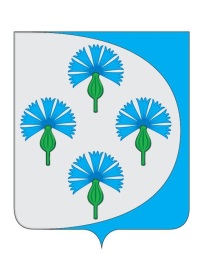 Российская ФедерацияАдминистрация сельского поселения Черновский муниципального района Волжский Самарской области_________________________________________________________________Постановлениеот «22» апреля 2022 г.                                                                   № 55О проведении публичных слушаний по проекту решения «О внесении изменений в Решение Собрания представителей сельского поселения Черновский муниципального района Волжский Самарской области от 17.06.2019 № 161 «Об утверждении Правил благоустройства на территории сельского поселения Черновский муниципального района Волжский Самарской области»В соответствии  Федеральным законом от 06.10.2003 № 131-ФЗ «Об общих принципах организации местного самоуправления в Российской Федерации», Уставом сельского поселения Черновский муниципального района Волжский Самарской области, Порядком организации и проведения публичных слушаний в сфере градостроительной деятельности сельского поселения Черновский муниципального района Волжский Самарской области, утвержденным решением Собрания представителей сельского поселения Черновский муниципального района Волжский Самарской области от 20.09.2019 №173, Администрация сельского поселения Черновский муниципального района Волжский Самарской области ПОСТАНОВЛЯЕТ:1. Провести на территории сельского поселения Черновский муниципального района Волжский Самарской области публичные слушания по проекту решения Собрания представителей сельского поселения Черновский муниципального района Волжский Самарской области «О внесении изменений в Решение Собрания представителей сельского поселения Черновский муниципального района Волжский Самарской области от 17.06.2019 № 161 «Об утверждении Правил  благоустройства на территории сельского  поселения Черновский муниципального района  Волжский  Самарской области» (далее – проект). 2. Срок проведения публичных слушаний по проекту - c 22.04.2022 года по 26.05.2022 года.3. Срок проведения публичных слушаний исчисляется со дня официального опубликования Проекта решения до дня официального опубликования заключения о результатах публичных слушаний.4. Участниками публичных слушаний по проекту являются граждане, постоянно проживающие на территории, в отношении которых подготовлен данный проект, правообладатели находящихся в границах этой территории земельных участков и (или) расположенных на них объектов капитального строительства, а также правообладатели помещений, являющихся частью указанных объектов капитального строительства.5. Органом, уполномоченным на организацию и проведение публичных слушаний (организатором публичных слушаний) по проекту в соответствии с настоящим Постановлением, является Администрация сельского поселения Черновский муниципального района Волжский Самарской области (далее – Администрация поселения). 6. Представление участниками публичных слушаний предложений и замечаний по проекту, а также их учет осуществляется в соответствии с Порядком организации и проведения публичных слушаний в сфере градостроительной деятельности сельского поселения Черновский муниципального района Волжский Самарской области, утвержденным решением Собрания представителей сельского поселения Черновский муниципального района Волжский Самарской области от 20.09.2019 №173.7. Место проведения публичных слушаний (место проведения экспозиции проекта): Самарская область, п. Черновский, ул. Советская, д.1.Датой открытия экспозиции проекта считается дата размещения на официальном сайте Администрации сельского поселения Черновский муниципального района Волжский Самарской области в сети «Интернет».     Экспозиция проводится в срок до даты окончания публичных слушаний. Посещение экспозиции возможно в рабочие дни с 09.00 до 16.00. 8. Собрание участников публичных слушаний по проекту состоится 28.04.2022 года в 15.00 по адресу: 443538, Самарская область, Волжский район, поселок Черновский, ул.Советская, 1.9. В целях доведения до участников публичных слушаний информации по проекту, подлежащего рассмотрению на публичных слушаниях, обеспечить: - беспрепятственный доступ к ознакомлению с проектом в месте, указанном в пункте 7 настоящего Постановления;- размещение проекта на официальном сайте Администрации сельского поселения Черновский муниципального района Волжский Самарской области в информационно-телекоммуникационной сети «Интернет» -   http://admchernovsky.ru/.10. Замечания и предложения по проекту могут быть внесены участниками публичных слушаний: - в письменной или устной форме в ходе проведения собраний участников публичных слушаний; - в письменной форме в адрес организатора публичных слушаний; - посредством записи в книге (журнале) учета посетителей экспозиции проекта, подлежащего рассмотрению на публичных слушаниях.11. Прием замечаний и предложений от участников публичных слушаний, жителей поселения и иных заинтересованных лиц по проекту осуществляется по адресу, указанному в пункте 7 настоящего Постановления в рабочие дни с 9 часов до 16 часов. 12. Прием замечаний и предложений от участников публичных слушаний, жителей поселения и иных заинтересованных лиц по проекту прекращается 19.05.2022 года - за семь дней до окончания срока проведения публичных слушаний с целью подготовки заключения о результатах публичных слушаний. 13. Назначить лицом, ответственным за ведение протокола публичных слушаний, протокола мероприятия по информированию жителей поселения по вопросу публичных слушаний, а также лицом, уполномоченным на проведение мероприятия по информированию жителей поселения по вопросам публичных слушаний Спиридонову С.С.14. Настоящее Постановление является оповещением о начале публичных слушаний и подлежит опубликованию в газете "Черновские вести" и на официальном сайте Администрации сельского поселения Черновский муниципального района Черновский Самарской области в информационно-телекоммуникационной сети «Интернет» по адресу: http://admchernovsky.ru.15. В случае, если настоящее Постановление будет опубликовано позднее календарной даты начала публичных слушаний, указанной в пункте 2 настоящего постановления, то дата начала публичных слушаний исчисляется со дня официального опубликования настоящего Постановления и Проекта решения. При этом установленные в настоящем Постановлении календарная дата, до которой осуществляется прием замечаний и предложений от участников публичных слушаний, жителей поселения и иных заинтересованных лиц, а также дата окончания публичных слушаний переносятся на соответствующее количество дней.Глава сельского поселения Черновский    муниципального района Волжский                                                      Самарской области                                                                     А.М. КузнецовПРОЕКТ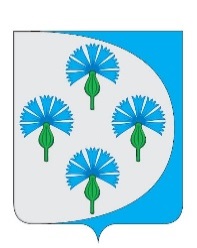 Российская Федерациясобрание представителей сельского поселения Черновский муниципального района Волжский Самарской областиТРЕТЬЕГО СОЗЫВА_________________________________________________________________РЕШЕНИЕот «__» ________2022 г.                                                                   № __В целях приведения  муниципального нормативного правового акта в соответствие с действующим законодательством, руководствуясь Федеральным законом № 131-ФЗ «Об общих принципах организации местного самоуправления в Российской Федерации», Законом Самарской области от 01.11.2007 № 115-ГД «Об административных правонарушениях на территории Самарской области», Уставом сельского поселения Черновский муниципального района Волжский Самарской области, Собрание представителей сельского поселения Черновский муниципального района Волжский Самарской области РЕШИЛО:Внести в Правила благоустройства на территории сельского поселения Черновский муниципального района Волжский Самарской области, утвержденные Решением Собрания представителей сельского поселения Черновский муниципального района Волжский Самарской области от 17.06.2019 № 161 (далее – Правила) следующие изменения:Дополнить Правила статьей 40.1 «Выпас и прогон сельскохозяйственных животных» следующего содержания:«Статья 40.1. Выпас и прогон сельскохозяйственных животных1.Выпас, прогон сельскохозяйственных животных допускается при условии соблюдения требований к маршруту, времени, способу выпаса и прогона сельскохозяйственных животных, порядку его согласования с уполномоченным органом, а также к лицу, которое может осуществлять указанные действия.2. Выпас сельскохозяйственных животных осуществляется в специально отведенных местах пастьбы – на огороженных пастбищах либо на не огороженных пастбищах на привязи под надзором собственников сельскохозяйственных животных или лиц, заключивших с собственниками или уполномоченными представителями коллективные или индивидуальные договоры на оказание услуг по выпасу животных (далее - пастух), вне границ населенных пунктов сельского поселения Черновский.3. Прогон сельскохозяйственных животных к месту выпаса осуществляется их собственниками или пастухами по маршрутам, согласованным или установленным Администрацией сельского поселения Черновский муниципального района Волжский Самарской области, с учетом требований законодательства Российской Федерации.4. За негативные последствия, связанные с неорганизованным выпасом сельскохозяйственного животного (кража, столкновение с автотранспортом и т.д.), персональную ответственность несет его собственник.Собственники сельскохозяйственных животных или пастухи обязаны осуществлять постоянный надзор за животными в процессе их пастьбы (прогона) на не огороженных территориях, не допуская их перемещение на участки, не предназначенные для этих целей.5. Прогон сельскохозяйственных животных осуществляется в период с 05:00 до 07:00 часов (утреннее время для прогона до места выпаса); с 17:00 до 21:00 часов (вечернее время для прогона обратно).Выпас сельскохозяйственных животных осуществляется в промежуток дневного времени между прогонами сельскохозяйственных животных. 6. Способ выпаса и прогона сельскохозяйственных животных определяется как стойлово-пастбищно-лагерное, то есть:- в осенне-зимний период стойловый способ – без прогона на пастбище с содержанием животных в приспособленных для этого помещениях;- в весенне-летний период: пастбищный способ – прогон сельскохозяйственных животных днем на пастбище для выпаса общественного стада; лагерный способ – передача сельскохозяйственных животных для выпаса и содержания на весь весенне-летний период в специально отведенную зону на животноводческие точки (при наличии).Собственники, которые содержат сельскохозяйственных животных стойловым способом, обязаны обеспечить животным содержание с соблюдением требований санитарных норм.7. Во всех случаях, предусмотренных пунктом 6 статьи 40.1 настоящих Правил, выпас сельскохозяйственных животных осуществляется на огороженных территориях либо на неогороженных территориях (пастбищах), отведенных для этих целей, на привязи или под надзором собственников сельскохозяйственных животных или пастуха.8. Прогон сельскохозяйственных животных от мест их постоянного нахождения до мест сбора в стадо и обратно осуществляется на поводе собственниками либо иными лицами, определенными собственниками в установленном законом порядке, в соответствии с временем и маршрутами прогона сельскохозяйственных животных.9. До начала сезона выпаса сельскохозяйственных животных их собственники или уполномоченные представители, обращаются в органы местного самоуправления, уполномоченные органы исполнительной власти и (или) к руководителям сельскохозяйственных предприятий по вопросу отведения земель, получения разрешения или согласования мест и времени выпаса (прогона) животных на земельных участках из состава земель сельскохозяйственного назначения, лесного фонда, земель населенных пунктов и иных земель, а также (или) в целях заключения договора аренды земельных участков для выпаса животных. 10. Выпас сельскохозяйственных животных на территориях населенных пунктов сельского поселения Черновский муниципального района Волжский Самарской области  запрещается. 11. При осуществлении выпаса и прогона сельскохозяйственных животных запрещается:- безнадзорное пребывание сельскохозяйственных животных вне специально отведенных для выпаса и прогона мест;- безнадзорный выгул или выпас сельскохозяйственных животных на улицах и составных частях населенных пунктах, а также в местах или условиях, при которых ими может быть осуществлена потрава сельскохозяйственных посевов и насаждений, их повреждение и уничтожение, а также могут быть созданы помехи движению транспортных средств на автомобильных дорогах общего пользования.- передвижение сельскохозяйственных животных до мест сбора в стадо и обратно, а также от мест сбора в стадо до мест выпаса и обратно без сопровождения;- выпас сельскохозяйственных животных на неогороженных территориях (пастбищах) без надзора;- прогон и выпас сельскохозяйственных животных под надзором лица, находящегося в состоянии алкогольного, наркотического или иного токсического опьянения;- выпас сельскохозяйственных животных на территориях общего пользования поселения, кладбищах, газонах, иной озеленённой или рекреационной территории, на землях, на которых расположены леса, в местах массового отдыха и купания людей. В местах массового отдыха и купания людей землепользователем, балансодержателем, арендатором водного объекта обязаны быть установлены информационные знаки с указанием о запрете водопоя, прогона, выпаса сельскохозяйственных животных;- выпас сельскохозяйственных животных в границах полосы отвода автомобильной дороги;- оставлять на автомобильной дороге сельскохозяйственных животных без надзора;- прогон сельскохозяйственных животных через железнодорожные пути и автомобильные дороги вне специально отведенных мест, а также в темное время суток и в условиях недостаточной видимости (кроме скотопрогонов на разных уровнях);- выпас сельскохозяйственных животных и организация для них летних лагерей в границах прибрежных защитных полос;- водопой сельскохозяйственных животных на территории первого пояса зоны санитарной охраны поверхностного источника водоснабжения, а также расположение стойбищ и выпас скота в пределах второго пояса зоны санитарной охраны поверхностных источников водоснабжения.»2. Разместить настоящее Решение на официальном сайте Администрации сельского поселения Черновский http://admchernovsky.ru  и опубликовать в газете «Черновские вести».3. Настоящее Решение вступает в силу со дня его официального опубликования, но не ранее 01 мая 2022 года. Глава сельского поселения Черновский    муниципального района Волжский                 Самарской области						А.М. КузнецовПредседатель Собрания представителей     сельского поселения Черновский     муниципального района Волжский                Самарской области			                	           Ю.А. Отгулев